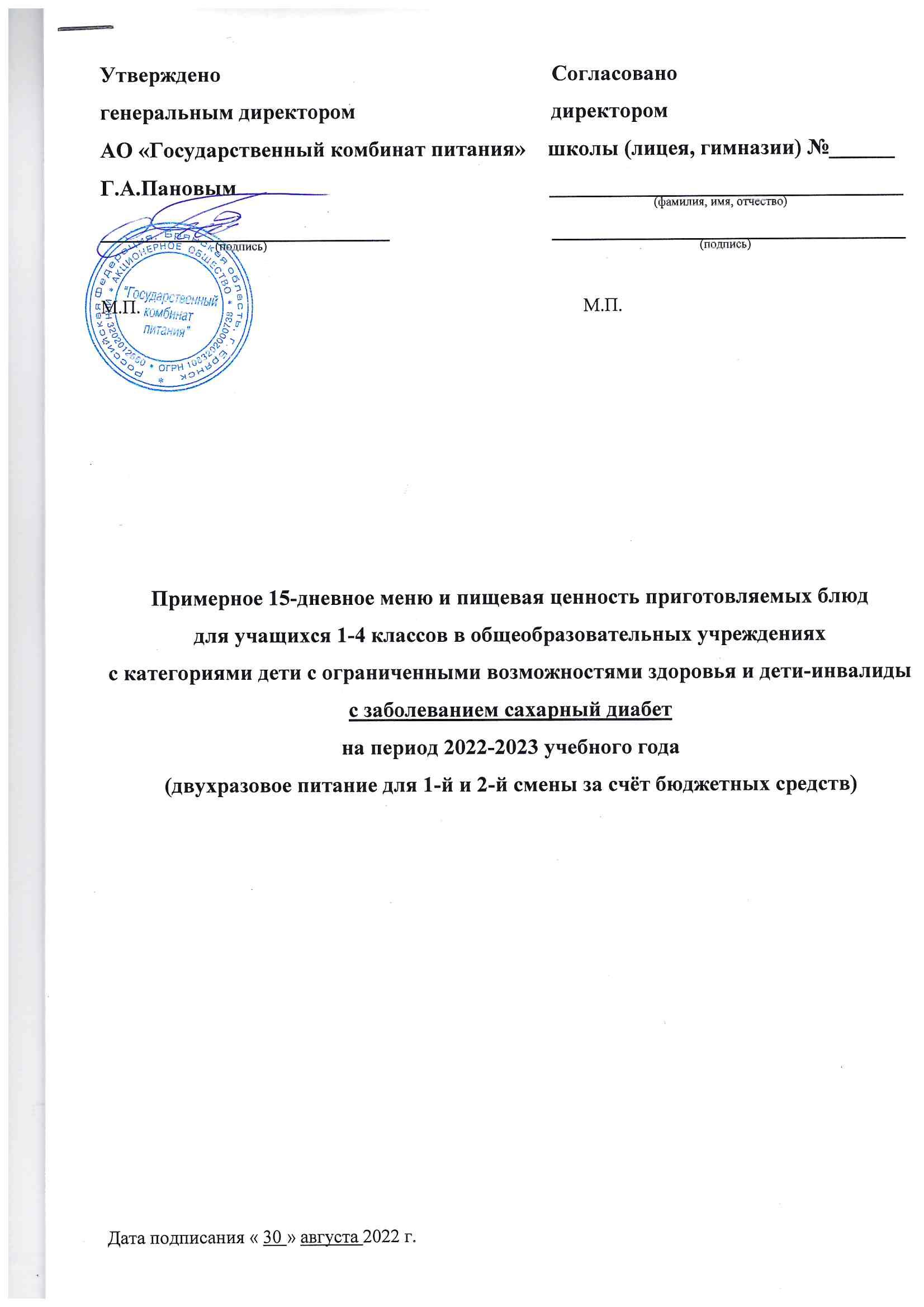 Меню приготавливаемых блюдМеню приготавливаемых блюдМеню приготавливаемых блюдМеню приготавливаемых блюдМеню приготавливаемых блюдМеню приготавливаемых блюдМеню приготавливаемых блюдМеню приготавливаемых блюдМеню приготавливаемых блюдВозрастная категория: 7-11 летВозрастная категория: 7-11 летВозрастная категория: 7-11 летВозрастная категория: 7-11 летВозрастная категория: 7-11 летВозрастная категория: 7-11 летВозрастная категория: 7-11 летВозрастная категория: 7-11 летВозрастная категория: 7-11 летПриём пищиНаименование блюдаВес блюдаПищевые веществаПищевые веществаПищевые веществаЭнергетическая ценность№ рецептурыХЕ (хлебные единицы) 1 ХЕ = 10 г углеводовПриём пищиНаименование блюдаВес блюдаБелкиЖирыУглеводыЭнергетическая ценность№ рецептурыХЕ (хлебные единицы) 1 ХЕ = 10 г углеводовНеделя 1Неделя 1Неделя 1Неделя 1Неделя 1Неделя 1Неделя 1Неделя 1Неделя 1День 1День 1День 1День 1День 1День 1День 1День 1День 1ЗавтракОвощи натуральные свежие (помидоры)600,660,122,2813,20№71-2015г.0Завтрак   или Бобовые отварные (кукуруза сахарная консервированная)200,410,581,9614,72№306-2015г.0ЗавтракФиле цыплёнка запечённое9030,966,8411,88232,47ТТК №181ЗавтракМакаронные изделия отварные1505,524,5226,45168,45№309-2015г.3ЗавтракЧай с лимоном (без сахара)200/70,200,000,201,00№686-2004г.0ЗавтракХлеб ржано-пшеничный161,380,217,2336,48ПР1Итого за завтракИтого за завтрак38,7111,6848,04451,605Итого за завтракИтого за завтрак38,4612,1547,71453,125Завтрак (2-й вариант)Овощи натуральные свежие (помидоры)600,660,122,2813,20№71-2015г.0Завтрак (2-й вариант)   или Бобовые отварные (кукуруза сахарная консервированная)200,410,581,9614,72№306-2015г.0Завтрак (2-й вариант)Пельмени мясные отварные с маслом200/812,1624,6139,71428,90№392-2015г.4Завтрак (2-й вариант)Чай (без сахара)2000,200,000,001,00№685-2004г.0Завтрак (2-й вариант)Хлеб ржано-пшеничный151,290,206,7834,20ПР1Итого за завтрак (2-й вариант)Итого за завтрак (2-й вариант)14,3124,9248,77477,305Итого за завтрак (2-й вариант)Итого за завтрак (2-й вариант)14,0725,3948,45478,825ОбедЩи из свежей капусты с картофелем со сметаной250/102,036,458,26105,95№88-2015г.1ОбедКотлета из свинины405,3911,135,67145,60№268-2015г.1ОбедРис отварной902,193,2222,01125,82№304-2015г2ОбедЧай (без сахара)2000,200,000,001,00№685-2004г.0ОбедХлеб ржано-пшеничный201,720,269,0445,60ПР1Итого за обедИтого за обед11,5321,0644,98423,974Итого за день(1-я смена)Итого за день(1-я смена)50,2432,7593,02875,579Итого за день(1-я смена)Итого за день(1-я смена)49,9933,2192,70877,099Итого за день(2-й вариант)(1-я смена)Итого за день(2-й вариант)(1-я смена)25,8445,9993,76901,279Итого за день(2-й вариант)(1-я смена)Итого за день(2-й вариант)(1-я смена)25,5946,4593,43902,799ОбедЩи из свежей капусты с картофелем со сметаной250/102,036,458,26105,95№88-2015г.1ОбедКотлета из свинины7510,1120,8710,64273,00№268-2015г.1ОбедРис отварной1002,433,5824,46139,80№304-2015г2ОбедБиойогурт питьевой "Славянский"1504,503,7522,95144,00№386-2015г.2ОбедБатон201,600,6010,8056,00ПР1ОбедХлеб ржано-пшеничный312,670,4014,0170,68ПР1Итого за обедИтого за обед23,3435,6591,12789,439ПолдникБутерброд с маслом4/181,473,449,7776,80№1-2015г.1ПолдникЧай (без сахара)2000,200,000,001,00№685-2004г.0ПолдникФрукт свежий (яблоко)2000,800,8019,6094,00№338-2015г2Итого за полдникИтого за полдник2,474,2429,37171,803Итого за день(2-я смена)Итого за день(2-я смена)25,8139,89120,49961,2312День 2День 2День 2День 2День 2День 2День 2День 2День 2ЗавтракЗапеканка из творога с молоком сгущённым150/826,2528,9024,82463,80№223-2015г.2Завтрак   или Пудинг творожный "Вкусняшка" ванильный с маслом175/718,9624,3343,49467,43ТТК №234ЗавтракКофейный напиток с молоком (без сахара)2003,172,684,0152,80№379-2015г.0Итого за завтракИтого за завтрак29,4231,5828,84516,603Итого за завтракИтого за завтрак22,1227,0047,51520,235ОбедОвощи натуральные свежие (огурцы)500,350,050,956,00№71-2015г.0Обед   или Бобовые отварные (горошек зелёный консервированный)200,580,541,1611,84№306-2015г.0ОбедСуп картофельный2502,342,8316,87114,00№97-2015г.2ОбедКаша рассыпчатая гречневая с маслом120/87,087,6431,89224,00№171-2015г.3ОбедЧай (без сахара)2000,200,000,001,00№685-2004г.0ОбедХлеб ржано-пшеничный252,150,3311,3057,00ПР1Итого за обедИтого за обед12,1210,8461,01402,006Итого за обедИтого за обед12,3511,3461,22407,846Итого за день(1-я смена)Итого за день(1-я смена)41,5442,4289,85918,609Итого за день(1-я смена)Итого за день(1-я смена)34,4738,34108,72928,0711ОбедОвощи натуральные свежие (огурцы)250,180,030,483,00№71-2015г.0Обед   или Бобовые отварные (горошек зелёный консервированный)100,290,270,585,92№306-2015г.0ОбедСуп картофельный2502,342,8316,87114,00№97-2015г.2ОбедГуляш из говядины35/3510,1911,752,02154,70№260-2015г.0ОбедКаша рассыпчатая гречневая1257,175,0832,20203,13№302-2015г.3ОбедЧай (без сахара)2000,200,000,001,00№685-2004г.0ОбедБатон191,520,5710,2653,20ПР1ОбедХлеб ржано-пшеничный302,580,3913,5668,40ПР1Итого за обедИтого за обед24,1720,6475,39597,438Итого за обедИтого за обед24,2820,8975,49600,358ПолдникБутерброд с сыром17/5/306,389,5416,27178,88№3-2015г.2ПолдникКофейный напиток с молоком (без сахара)2003,172,684,0152,80№379-2015г.0Итого за полдникИтого за полдник9,5512,2220,28231,682Итого за день(2-я смена)Итого за день(2-я смена)33,7232,8695,67829,1110Итого за день(2-я смена)Итого за день(2-я смена)33,8333,1195,77832,0310День 3День 3День 3День 3День 3День 3День 3День 3День 3ЗавтракОвощи натуральные свежие (огурцы)250,180,030,483,00№71-2015г.0Завтрак   или Бобовые отварные (горошек зелёный консервированный)100,290,270,585,92№306-2015г.0ЗавтракФиле горбуши запечённое6014,105,942,28119,10ТТК №150Завтрак   или филе минтая запечённое6010,563,722,2885,20ТТК №160ЗавтракПюре картофельное1002,043,2013,6391,50№312-2015г.1ЗавтракЧай (без сахара)2000,200,000,001,00№685-2004г.0ЗавтракХлеб ржано-пшеничный272,320,3512,2061,56ПР1ЗавтракФрукт свежий (яблоко)2000,800,8019,6094,00№338-2015г2Итого за завтракИтого за завтрак19,6410,3248,19370,165Итого за завтракИтого за завтрак16,218,3448,29339,185ОбедРассольник ленинградский2502,025,0911,98107,25№96-2015г.1ОбедКотлета "Нежная" (из цыплят и свинины)405,608,885,60124,48ТТК №261ОбедМакаронные изделия отварные903,312,7115,87101,07№309-2015г.2ОбедЧай (без сахара)2000,200,000,001,00№685-2004г.0ОбедХлеб ржано-пшеничный221,890,299,9450,16ПР1Итого за обедИтого за обед13,0216,9743,39383,964Итого за день(1-я смена)Итого за день(1-я смена)32,6627,2891,58754,129Итого за день(1-я смена)Итого за день(1-я смена)29,2325,3191,68723,149ОбедОвощи натуральные свежие (помидоры)600,660,122,2813,20№71-2015г.0Обед   или Бобовые отварные (кукуруза сахарная консервированная)200,410,581,9614,72№306-2015г.0ОбедРассольник ленинградский2502,025,0911,98107,25№96-2015г.1ОбедКотлета "Нежная" (из цыплят и свинины)9012,6019,9812,60280,08ТТК №261ОбедМакароны отварные с сыром120/6/106,907,8125,58200,80№204-2015г.3ОбедЧай (без сахара)2000,200,000,001,00№685-2004г.0ОбедБатон201,600,6010,8056,00ПР1ОбедХлеб ржано-пшеничный231,980,3010,4052,44ПР1Итого за обедИтого за обед25,9633,9073,64710,777Итого за обедИтого за обед25,7134,3673,32712,297ПолдникБутерброд с маслом4/181,473,449,7776,80№1-2015г.1ПолдникЧай (без сахара)2000,200,000,001,00№685-2004г.0ПолдникФрукт свежий (яблоко)2000,800,8019,6094,00№338-2015г2Итого за полдникИтого за полдник2,474,2429,37171,803Итого за день(2-я смена)Итого за день(2-я смена)28,4338,14103,01882,5710Итого за день(2-я смена)Итого за день(2-я смена)28,1838,60102,69884,0910День 4День 4День 4День 4День 4День 4День 4День 4День 4ЗавтракОвощи натуральные свежие (огурцы)300,210,030,573,60№71-2015г.0ЗавтракБефстроганов40/4012,1618,484,10232,00№250-2015г.0ЗавтракРис отварной1002,433,5824,46139,80№304-2015г2ЗавтракЧай (без сахара)2000,200,000,001,00№685-2004г.0ЗавтракХлеб ржано-пшеничный181,550,238,1441,04ПР1Итого за завтракИтого за завтрак16,5522,3337,26417,444ОбедСалат из белокочанной капусты с морковью*     500,661,623,2330,20№45-2015г.0Обед   или овощи натуральные свежие (огурцы)150,110,020,291,80№71-2015г.0ОбедСуп с макаронными изделиями2502,395,0813,00117,00№111-2015г.1ОбедЖаркое по-домашнему (свинина)30/757,3817,709,95229,80№259-2015г.1ОбедЧай (без сахара)2000,200,000,001,00№685-2004г.0ОбедХлеб ржано-пшеничный181,550,238,1441,04ПР1Итого за обедИтого за обед12,1724,6434,31419,043Итого за обедИтого за обед11,6223,0331,36390,643Итого за день(1-я смена)Итого за день(1-я смена)28,7246,9671,57836,487Итого за день(1-я смена)Итого за день(1-я смена)28,1745,3568,62808,087ОбедСуп с макаронными изделиями2502,395,0813,00117,00№111-2015г.1ОбедЖаркое по-домашнему (свинина)50/12512,3029,5016,58383,00№259-2015г.2ОбедЧай (без сахара)2000,200,000,001,00№685-2004г.0ОбедБатон201,600,6010,8056,00ПР1ОбедХлеб ржано-пшеничный262,240,3411,7559,28ПР1ОбедФрукт свежий (яблоко)2000,800,8019,6094,00№338-2015г2Итого за обедИтого за обед19,5236,3271,73710,287ПолдникБутерброд с сыром (без масла)4/242,851,9012,9681,76№3-2015г.1ПолдникБиойогурт питьевой "Славянский"1504,503,7522,95144,00ПР2Итого за полдникИтого за полдник7,355,6535,91225,764Итого за день(2-я смена)Итого за день(2-я смена)26,8741,97107,64936,0411День 5День 5День 5День 5День 5День 5День 5День 5День 5ЗавтракКотлета (особая) из говядины и свинины6510,8811,928,53187,20№269-2015г.1ЗавтракМакаронные изделия отварные1104,053,3119,39123,53№309-2015г.2ЗавтракБиойогурт питьевой "Славянский"1504,503,7522,95144,00ПР2ЗавтракХлеб ржано-пшеничный151,290,206,7834,20ПР1Итого за завтракИтого за завтрак20,7219,1857,65488,936ОбедОвощи натуральные свежие (помидоры)350,390,071,337,70№71-2015г.0Обед   или Бобовые отварные (кукуруза сахарная консервированная)100,210,290,987,36№306-2015г.0ОбедБорщ со свежей капустой и картофелем со сметаной250/51,935,6711,11111,85№82-2015г.1ОбедПлов "Школьный" из цыплят-бройлер20/507,007,0512,25140,35ТТК №201ОбедЧай (без сахара)2000,200,000,001,00№685-2004г.0ОбедХлеб ржано-пшеничный171,460,227,6838,76ПР1Итого за обедИтого за обед10,9813,0132,38299,663Итого за обедИтого за обед10,8013,2332,03299,323Итого за день(1-я смена)Итого за день(1-я смена)31,7032,1990,03788,599Итого за день(1-я смена)Итого за день(1-я смена)31,5232,4189,68788,259ОбедБорщ со свежей капустой и картофелем со сметаной250/51,935,6711,11111,85№82-2015г.1ОбедПлов "Школьный" из цыплят-бройлер60/15021,0021,1536,75421,05ТТК №204ОбедНапиток ягодный (из компотной смеси) (без сахара)2000,700,005,2023,60ТТК №891ОбедБатон201,600,6010,8056,00ПР1ОбедХлеб ржано-пшеничный403,440,5218,0891,20ПР2Итого за обедИтого за обед28,6727,9481,94703,708ПолдникБутерброд с маслом4/181,473,449,7776,80№1-2015г.1ПолдникЧай (без сахара)2000,200,000,001,00№685-2004г.0ПолдникФрукт свежий (яблоко)2000,800,8019,6094,00№338-2015г2Итого за полдникИтого за полдник2,474,2429,37171,803Итого за день(2-я смена)Итого за день(2-я смена)31,1432,18111,31875,5011Неделя 2Неделя 2Неделя 2Неделя 2Неделя 2Неделя 2Неделя 2Неделя 2Неделя 2День 1День 1День 1День 1День 1День 1День 1День 1День 1ЗавтракБутерброд с сыром20/8/246,6212,4213,06192,80№3-2015г.1ЗавтракКаша вязкая молочная из пшённой крупы с маслом сливочным200/58,166,9740,03256,00№173-2015г.4ЗавтракЧай (без сахара)2000,200,000,001,00№685-2004г.0ЗавтракГруша свежая (порция)1400,560,4214,4265,80№338-2015г1Итого за завтракИтого за завтрак15,5419,8167,51515,607ОбедСуп картофельный2502,342,8316,87114,00№97-2015г.2ОбедКотлета "Дальневосточная" из минтая/горбуши и свинины404,756,616,72105,44ТТК №251ОбедРис отварной1052,563,7625,68146,79№304-2015г3ОбедЧай (без сахара)2000,200,000,001,00№685-2004г.0ОбедХлеб ржано-пшеничный221,890,299,9450,16ПР1Итого за обедИтого за обед11,7413,4959,21417,396Итого за день(1-я смена)Итого за день(1-я смена)27,2833,30126,73932,9913ОбедОвощи натуральные свежие (помидоры)550,610,112,0912,10№71-2015г.0Обед   или Бобовые отварные (кукуруза сахарная консервированная)150,310,441,4711,04№306-2015г.0ОбедСуп картофельный2502,342,8316,87114,00№97-2015г.2ОбедКотлета "Дальневосточная" из минтая/горбуши и свинины9010,6814,8815,12237,24ТТК №252ОбедРис отварной1002,433,5824,46139,80№304-2015г2ОбедЧай (без сахара)2000,200,000,001,00№685-2004г.0ОбедБатон151,200,458,1042,00ПР1ОбедХлеб ржано-пшеничный322,750,4214,4672,96ПР1ОбедГруша свежая (порция)700,280,217,2132,90№338-2015г1Итого за обедИтого за обед20,4922,4888,31652,009Итого за обедИтого за обед20,2022,8087,69650,949ПолдникБутерброд с сыром25/8/288,1014,0215,22222,20№3-2015г.2ПолдникЧай (без сахара)2000,200,000,001,00№685-2004г.0Итого за полдникИтого за полдник8,3014,0215,22223,202Итого за день(2-я смена)Итого за день(2-я смена)28,8036,49103,53875,2010Итого за день(2-я смена)Итого за день(2-я смена)28,5036,82102,91874,1410День 2День 2День 2День 2День 2День 2День 2День 2День 2ЗавтракБутерброд с рыбой красной сл/с17/205,432,7310,8090,34ТТК №541ЗавтракКотлета рубленая из бройлер-цыплят507,6111,107,66161,00№295-2015г.1ЗавтракМакаронные изделия отварные1104,053,3119,39123,53№309-2015г.2ЗавтракЧай (без сахара)2000,200,000,001,00№685-2004г.0ЗавтракХлеб ржано-пшеничный151,290,206,7834,20ПР1Итого за завтракИтого за завтрак18,5717,3344,63410,074ОбедЩи из свежей капусты с картофелем со сметаной250/51,905,708,0897,85№88-2015г.1ОбедФиле горбуши запечённое307,052,971,1459,55ТТК №150ОбедПюре картофельное901,842,8812,2682,35№312-2015г.1ОбедЧай (без сахара)2000,200,000,001,00№685-2004г.0ОбедХлеб ржано-пшеничный252,150,3311,3057,00ПР1Итого за обедИтого за обед13,1311,8832,79297,753Итого за день(1-я смена)Итого за день(1-я смена)31,7029,2177,42707,828ОбедОвощи натуральные свежие (огурцы)600,420,061,147,20№71-2015г.0Обед   или Бобовые отварные (горошек зелёный консервированный)250,720,681,4514,80№306-2015г.0ОбедЩи из свежей капусты с картофелем со сметаной250/51,905,708,0897,85№88-2015г.1ОбедФиле горбуши запечённое7016,456,932,66138,95ТТК №150ОбедПюре картофельное1202,453,8416,35109,80№312-2015г.2ОбедНапиток ягодный (из компотной смеси) (без сахара)2000,700,005,2023,60ТТК №891ОбедБатон201,600,6010,8056,00ПР1ОбедХлеб ржано-пшеничный252,150,3311,3057,00ПР1Итого за обедИтого за обед25,6717,4655,53490,406Итого за обедИтого за обед25,9718,0855,84498,006ПолдникБутерброд с сыром12/4/224,587,1011,93131,68№3-2015г.1ПолдникЧай (без сахара)2000,200,000,001,00№685-2004г.0ПолдникГруша свежая (порция)700,280,217,2132,90№338-2015г1Итого за полдникИтого за полдник5,067,3119,14165,582Итого за день(2-я смена)Итого за день(2-я смена)30,7224,7774,68655,987Итого за день(2-я смена)Итого за день(2-я смена)31,0225,3974,98663,587День 3День 3День 3День 3День 3День 3День 3День 3День 3ЗавтракИкра кабачковая451,233,236,5560,21ПР1ЗавтракПлов "Школьный" из филе цыплят50/12517,5017,6330,63350,88ТТК №203ЗавтракЧай (без сахара)2000,200,000,001,00№685-2004г.0ЗавтракХлеб ржано-пшеничный141,200,186,3331,92ПР1ЗавтракАпельсин свежий (порция)1401,260,2811,3460,20№338-2015г1Итого за завтракИтого за завтрак21,3921,3254,84504,215ОбедСуп картофельный с горохом2505,495,2716,54148,25№102-2015г.2ОбедЗапеканка из творога с маслом сливочным60/210,4910,699,91177,60№223-2015г.1ОбедЧай (без сахара)2000,200,000,001,00№685-2004г.0ОбедХлеб ржано-пшеничный252,150,3311,3057,00ПР1Итого за обедИтого за обед18,3316,2937,75383,854Итого за день(1-я смена)Итого за день(1-я смена)39,7237,6192,59888,069ОбедСуп картофельный с горохом2505,495,2716,54148,25№102-2015г.2ОбедЗапеканка из творога с молоком сгущённым150/1026,2730,3524,85477,00№223-2015г.2ОбедЧай (без сахара)2000,200,000,001,00№685-2004г.0ОбедБатон151,200,458,1042,00ПР1ОбедХлеб ржано-пшеничный272,320,3512,2061,56ПР1Итого за обедИтого за обед35,4836,4261,69729,816ПолдникБутерброд с маслом5/191,564,2010,3386,20№1-2015г.1ПолдникЧай (без сахара)2000,200,000,001,00№685-2004г.0ПолдникАпельсин свежий (порция)1401,260,2811,3460,20№338-2015г1Итого за полдникИтого за полдник3,024,4821,67147,402Итого за день(2-я смена)Итого за день(2-я смена)38,5040,9083,35877,218День 4День 4День 4День 4День 4День 4День 4День 4День 4ЗавтракОвощи натуральные свежие (огурцы)600,420,061,147,20№71-2015г.0Завтрак   или Бобовые отварные (горошек зелёный консервированный)250,720,681,4514,80№306-2015г.0ЗавтракФиле минтая запечённое9015,845,583,42127,80ТТК №160ЗавтракКартофель тушёный по-домашнему1151,964,0314,72102,81ТТК №131ЗавтракЧай (без сахара)2000,200,000,001,00№685-2004г.0ЗавтракХлеб ржано-пшеничный221,890,299,9450,16ПР1Итого за завтракИтого за завтрак20,319,9529,22288,973Итого за завтракИтого за завтрак20,6110,5729,53296,573ОбедБорщ со свежей капустой и картофелем со сметаной250/51,935,6711,11111,85№82-2015г.1ОбедФиле цыплёнка тушёное25/257,804,201,6575,60ТТК №480ОбедМакаронные изделия отварные1104,053,3119,39123,53№309-2015г.2ОбедЧай (без сахара)2000,200,000,001,00№685-2004г.0ОбедХлеб ржано-пшеничный161,380,217,2336,48ПР1Итого за обедИтого за обед15,3513,3939,39348,464Итого за день(1-я смена)Итого за день(1-я смена)35,6623,3468,61637,437Итого за день(1-я смена)Итого за день(1-я смена)35,9623,9668,92645,037ОбедОвощи натуральные свежие (помидоры)500,550,101,9011,00№71-2015г.0ОбедБорщ со свежей капустой и картофелем со сметаной250/51,935,6711,11111,85№82-2015г.1ОбедФиле цыплёнка тушёное40/4012,486,722,64120,96ТТК №480ОбедМакаронные изделия отварные1003,683,0117,63112,30№309-2015г.2ОбедЧай (без сахара)2000,200,000,001,00№685-2004г.0ОбедБатон151,200,458,1042,00ПР1ОбедХлеб ржано-пшеничный282,410,3612,6663,84ПР1ОбедАпельсин свежий (порция)1401,260,2811,3460,20№338-2015г1Итого за обедИтого за обед23,7116,5965,38523,157ПолдникБутерброд с сыром (без масла)4/242,851,9012,9681,76№3-2015г.1ПолдникБиойогурт питьевой "Славянский"1504,503,7522,95144,00ПР2Итого за полдникИтого за полдник7,355,6535,91225,764Итого за день(2-я смена)Итого за день(2-я смена)31,0622,24101,29748,9110День 5День 5День 5День 5День 5День 5День 5День 5День 5ЗавтракОвощи натуральные свежие (огурцы)350,250,040,674,20№71-2015г.0Завтрак   или Бобовые отварные (горошек зелёный консервированный)150,430,410,878,88№306-2015г.0ЗавтракГуляш из свинины40/408,5122,552,31247,20№260-2015г.0ЗавтракКаша рассыпчатая гречневая1156,594,6729,63186,88№302-2015г.3ЗавтракБиойогурт питьевой "Славянский"1504,503,7522,95144,00ПР2ЗавтракХлеб ржано-пшеничный181,550,238,1441,04ПР1Итого за завтракИтого за завтрак21,4031,2463,69623,326Итого за завтракИтого за завтрак21,5831,6263,89628,006ОбедРассольник ленинградский2502,025,0911,98107,25№96-2015г.1ОбедКотлета рубленая из бройлер-цыплят355,337,775,36112,70№295-2015г.1ОбедРис отварной902,193,2222,01125,82№304-2015г2ОбедЧай (без сахара)2000,200,000,001,00№685-2004г.0ОбедХлеб ржано-пшеничный201,720,269,0445,60ПР1Итого за обедИтого за обед11,4616,3448,39392,375Итого за день(1-я смена)Итого за день(1-я смена)32,8547,59112,081 015,6911Итого за день(1-я смена)Итого за день(1-я смена)33,0447,96112,281 020,3711ОбедБутерброд с рыбой красной сл/с10/203,851,8510,8076,20ТТК №541ОбедРассольник ленинградский2502,025,0911,98107,25№96-2015г.1ОбедКотлета рубленая из бройлер-цыплят659,8914,439,96209,30№295-2015г.1ОбедРис отварной1002,433,5824,46139,80№304-2015г2ОбедЧай (без сахара)2000,200,000,001,00№685-2004г.0ОбедБатон151,200,458,1042,00ПР1ОбедХлеб ржано-пшеничный242,060,3110,8554,72ПР1Итого за обедИтого за обед21,6625,7276,14630,278ПолдникБутерброд с сыром25/8/288,1014,0215,22222,20№3-2015г.2ПолдникЧай (без сахара)2000,200,000,001,00№685-2004г.0Итого за полдникИтого за полдник8,3014,0215,22223,202Итого за день(2-я смена)Итого за день(2-я смена)29,9639,7391,37853,479Неделя 3Неделя 3Неделя 3Неделя 3Неделя 3Неделя 3Неделя 3Неделя 3Неделя 3День 1День 1День 1День 1День 1День 1День 1День 1День 1ЗавтракСыр "Российский" (порциями)204,645,900,0072,80№15-2015г.0ЗавтракОмлет натуральный10510,7011,951,91158,00№210-2015г.0ЗавтракЧай (без сахара)2000,200,000,001,00№685-2004г.0ЗавтракХлеб ржано-пшеничный363,100,4716,2782,08ПР2ЗавтракФрукт свежий (яблоко)2000,800,8019,6094,00№338-2015г2Итого за завтракИтого за завтрак19,4419,1237,78407,884Завтрак (2-й вариант)Яйцо варёное202,542,300,1431,50№209-2015г.0Завтрак (2-й вариант)Филе цыплёнка тушёное50/5015,608,403,30151,20ТТК №480Завтрак (2-й вариант)Макаронные изделия отварные1204,413,6121,16134,76№309-2015г.2Завтрак (2-й вариант)Чай (без сахара)2000,200,000,001,00№685-2004г.0Завтрак (2-й вариант)Хлеб ржано-пшеничный201,720,269,0445,60ПР1Завтрак (2-й вариант)Фрукт свежий (яблоко)2000,800,8019,6094,00№338-2015г2Итого за завтрак (2-й вариант)Итого за завтрак (2-й вариант)25,2715,3753,24458,065ОбедСуп картофельный с горохом2505,495,2716,54148,25№102-2015г.2ОбедКотлета (особая) из говядины и свинины254,194,593,2872,00№269-2015г.0ОбедКаша рассыпчатая гречневая905,163,6623,18146,25№302-2015г.2ОбедЧай (без сахара)2000,200,000,001,00№685-2004г.0ОбедХлеб ржано-пшеничный171,460,227,6838,76ПР1Итого за обедИтого за обед16,5013,7350,68406,265Итого за день(1-я смена)Итого за день(1-я смена)35,9332,8588,47814,149Итого за день(2-й вариант)(1-я смена)Итого за день(2-й вариант)(1-я смена)41,7729,10103,92864,3210ОбедОвощи натуральные свежие (помидоры)600,660,122,2813,20№71-2015г.0Обед   или Бобовые отварные (кукуруза сахарная консервированная)200,410,581,9614,72№306-2015г.0ОбедСуп картофельный с горохом2505,495,2716,54148,25№102-2015г.2ОбедКотлета (особая) из говядины и свинины6010,0411,007,87172,80№269-2015г.1ОбедКаша рассыпчатая гречневая1307,455,2833,49211,25№302-2015г.3ОбедНапиток из плодов шиповника (без сахара)2000,680,280,808,20№388-2015г.0ОбедБатон151,200,458,1042,00ПР1ОбедХлеб ржано-пшеничный252,150,3311,3057,00ПР1Итого за обедИтого за обед27,6722,7380,38652,708Итого за обедИтого за обед27,4223,1980,05654,228ПолдникБутерброд с маслом4/181,473,449,7776,80№1-2015г.1ПолдникЧай (без сахара)2000,200,000,001,00№685-2004г.0ПолдникФрукт свежий (яблоко)2000,800,8019,6094,00№338-2015г2Итого за полдникИтого за полдник2,474,2429,37171,803Итого за день(2-я смена)Итого за день(2-я смена)30,1526,97109,75824,5011Итого за день(2-я смена)Итого за день(2-я смена)29,9027,43109,43826,0211День 2День 2День 2День 2День 2День 2День 2День 2День 2ЗавтракБутерброд с рыбой красной сл/с15/265,462,6614,04103,10ТТК №541ЗавтракКотлета из свинины658,7618,089,22236,60№268-2015г.1ЗавтракРис отварной1002,433,5824,46139,80№304-2015г2ЗавтракЧай (без сахара)2000,200,000,001,00№685-2004г.0Итого за завтракИтого за завтрак16,8524,3247,71480,505ОбедСуп с макаронными изделиями2502,395,0813,00117,00№111-2015г.1ОбедФиле цыплёнка запечённое3010,322,283,9677,49ТТК №180ОбедКартофель тушёный по-домашнему1001,703,5012,8089,40ТТК №131ОбедЧай (без сахара)2000,200,000,001,00№685-2004г.0ОбедХлеб ржано-пшеничный191,630,258,5943,32ПР1Итого за обедИтого за обед16,2411,1038,34328,214Итого за день(1-я смена)Итого за день(1-я смена)33,0935,4386,06808,719ОбедОвощи натуральные свежие (огурцы)250,180,030,483,00№71-2015г.0Обед   или Бобовые отварные (горошек зелёный консервированный)100,290,270,585,92№306-2015г.0ОбедСуп с макаронными изделиями2502,395,0813,00117,00№111-2015г.1ОбедФиле цыплёнка "Пикантное"10021,0812,311,85202,31ТТК №810ОбедКартофель тушёный по-домашнему1001,703,5012,8089,40ТТК №131ОбедКомпот из свежих яблок (без сахара)2000,160,163,9318,60№342-2015г.0ОбедБатон151,200,458,1042,00ПР1ОбедХлеб ржано-пшеничный242,060,3110,8554,72ПР1Итого за обедИтого за обед28,7621,8350,99527,035Итого за обедИтого за обед28,8722,0851,10529,955ПолдникБутерброд с сыром25/8/288,1014,0215,22222,20№3-2015г.2ПолдникЧай (без сахара)2000,200,000,001,00№685-2004г.0Итого за полдникИтого за полдник8,3014,0215,22223,202Итого за день(2-я смена)Итого за день(2-я смена)37,0635,8566,22750,237Итого за день(2-я смена)Итого за день(2-я смена)37,1836,0966,32753,157День 3День 3День 3День 3День 3День 3День 3День 3День 3ЗавтракОвощи натуральные свежие (огурцы)400,280,040,764,80№71-2015г.0ЗавтракЖаркое по-домашнему (свинина)50/12512,3029,5016,58383,00№259-2015г.2ЗавтракЧай (без сахара)2000,200,000,001,00№685-2004г.0ЗавтракХлеб ржано-пшеничный161,380,217,2336,48ПР1ЗавтракАпельсин свежий (порция)1401,260,2811,3460,20№338-2015г1Завтрак   или фрукт свежий (мандарин)1000,800,207,5038,00№338-2015г1Итого за завтракИтого за завтрак15,4230,0335,91485,484Итого за завтракИтого за завтрак14,9629,9532,07463,283ОбедЩи из свежей капусты с картофелем со сметаной250/51,905,708,0897,85№88-2015г.1ОбедКотлета из свинины506,7413,917,09182,00№268-2015г.1ОбедМакаронные изделия отварные853,132,5614,9995,46№309-2015г.1ОбедЧай (без сахара)2000,200,000,001,00№685-2004г.0ОбедХлеб ржано-пшеничный191,630,258,5943,32ПР1Итого за обедИтого за обед13,6022,4238,75419,634Итого за день(1-я смена)Итого за день(1-я смена)29,0152,4474,66905,117Итого за день(1-я смена)Итого за день(1-я смена)28,5552,3670,82882,917ОбедБутерброд с рыбой красной сл/с15/204,982,4810,8086,30ТТК №541ОбедЩи из свежей капусты с картофелем со сметаной250/51,905,708,0897,85№88-2015г.1ОбедКотлета из свинины506,7413,917,09182,00№268-2015г.1ОбедМакаронные изделия отварные1003,683,0117,63112,30№309-2015г.2ОбедЧай (без сахара)2000,200,000,001,00№685-2004г.0ОбедБатон201,600,6010,8056,00ПР1ОбедХлеб ржано-пшеничный231,980,3010,4052,44ПР1Итого за обедИтого за обед21,0725,9964,80587,896ПолдникБутерброд с маслом5/191,564,2010,3386,20№1-2015г.1ПолдникЧай (без сахара)2000,200,000,001,00№685-2004г.0ПолдникАпельсин свежий (порция)1401,260,2811,3460,20№338-2015г1Полдник   или фрукт свежий (мандарин)1000,800,207,5038,00№338-2015г1Итого за полдникИтого за полдник3,024,4821,67147,402Итого за полдникИтого за полдник2,564,4017,83125,202Итого за день(2-я смена)Итого за день(2-я смена)24,0930,4786,46735,299Итого за день(2-я смена)Итого за день(2-я смена)23,6330,3982,62713,098День 4День 4День 4День 4День 4День 4День 4День 4День 4ЗавтракБутерброд с сыром17/5/316,469,5716,81181,68№3-2015г.2ЗавтракКотлета рубленая из бройлер-цыплят9013,7019,9813,79289,80№295-2015г.1ЗавтракКапуста тушёная свежая 1503,104,8614,14112,65№203-2015г.1ЗавтракЧай (без сахара)2000,200,000,001,00№685-2004г.0Итого за завтракИтого за завтрак23,4634,4144,73585,134ОбедРассольник ленинградский2502,025,0911,98107,25№96-2015г.1ОбедГуляш из свинины20/204,2611,281,16123,60№260-2015г.0Обед   или Мясо тушёное (свинина)20/204,2311,271,02122,00№256-2015г0ОбедРис отварной952,313,4023,23132,81№304-2015г2ОбедЧай (без сахара)2000,200,000,001,00№685-2004г.0ОбедХлеб ржано-пшеничный242,060,3110,8554,72ПР1Итого за обедИтого за обед10,8520,0847,22419,385Итого за обедИтого за обед10,8320,0747,09417,785Итого за день(1-я смена)Итого за день(1-я смена)34,3154,4991,951 004,519Итого за день(1-я смена)Итого за день(1-я смена)34,2954,4891,821 002,919ОбедРассольник ленинградский2502,025,0911,98107,25№96-2015г.1ОбедГуляш из свинины45/459,5825,372,60278,10№260-2015г.0Обед   или Мясо тушёное (свинина)45/459,5225,352,30274,50№256-2015г0ОбедРис отварной1002,433,5824,46139,80№304-2015г2ОбедЧай (без сахара)2000,200,000,001,00№685-2004г.0ОбедБатон151,200,458,1042,00ПР1ОбедХлеб ржано-пшеничный302,580,3913,5668,40ПР1ОбедАпельсин свежий (порция)1401,260,2811,3460,20№338-2015гОбед   или фрукт свежий (мандарин)1000,800,207,5038,00№338-2015г1Итого за обедИтого за обед19,2735,1672,04696,757Итого за обедИтого за обед18,7535,0767,90670,957ПолдникБутерброд с сыром (без масла)4/242,851,9012,9681,76№3-2015г.1ПолдникБиойогурт питьевой "Славянский"1504,503,7522,95144,00ПР2Итого за полдникИтого за полдник7,355,6535,91225,764Итого за день(2-я смена)Итого за день(2-я смена)26,6240,81107,95922,5111Итого за день(2-я смена)Итого за день(2-я смена)26,1040,72103,81896,7110День 5День 5День 5День 5День 5День 5День 5День 5День 5ЗавтракОвощи натуральные свежие (огурцы)350,250,040,674,20№71-2015г.0Завтрак   или Бобовые отварные (горошек зелёный консервированный)150,430,410,878,88№306-2015г.0ЗавтракПлов из свинины50/10012,6228,1725,89408,00№265-2015г.3ЗавтракБиойогурт питьевой "Славянский"1504,503,7522,95144,00ПР2ЗавтракХлеб ржано-пшеничный231,980,3010,4052,44ПР1Итого за завтракИтого за завтрак19,3432,2559,90608,646Итого за завтракИтого за завтрак19,5332,6360,10613,326ОбедБорщ со свежей капустой и картофелем со сметаной250/51,935,6711,11111,85№82-2015г.1ОбедФиле минтая запечённое254,401,550,9535,50ТТК №160ОбедПюре картофельное1102,253,5214,99100,65№312-2015г.1ОбедЧай (без сахара)2000,200,000,001,00№685-2004г.0ОбедХлеб ржано-пшеничный161,380,217,2336,48ПР1Итого за обедИтого за обед10,1610,9534,28285,483Итого за день(1-я смена)Итого за день(1-я смена)29,5043,2094,18894,129Итого за день(1-я смена)Итого за день(1-я смена)29,6943,5894,39898,809ОбедОвощи натуральные свежие (огурцы)600,420,061,147,20№71-2015г.0Обед   или Бобовые отварные (горошек зелёный консервированный)250,720,681,4514,80№306-2015г.0ОбедБорщ со свежей капустой и картофелем со сметаной250/51,935,6711,11111,85№82-2015г.1ОбедФиле минтая запечённое7513,204,652,85106,50ТТК №160ОбедПюре картофельное1202,453,8416,35109,80№312-2015г.2ОбедЧай (без сахара)2000,200,000,001,00№685-2004г.0ОбедБатон191,520,5710,2653,20ПР1ОбедХлеб ржано-пшеничный302,580,3913,5668,40ПР1Итого за обедИтого за обед22,3015,1855,27457,956Итого за обедИтого за обед22,6115,8055,58465,556ПолдникБутерброд с маслом4/181,473,449,7776,80№1-2015г.1ПолдникЧай (без сахара)2000,200,000,001,00№685-2004г.0ПолдникФрукт свежий (яблоко)2000,800,8019,6094,00№338-2015г2Итого за полдникИтого за полдник2,474,2429,37171,803Итого за день(2-я смена)Итого за день(2-я смена)24,7819,4284,65629,758Итого за день(2-я смена)Итого за день(2-я смена)25,0820,0484,95637,358Среднее значение за период (1-я смена)Среднее значение за период (1-я смена)34,2638,0789,92852,139Среднее значение за период (1-я смена)Среднее значение за период (1-я смена)33,2836,7186,09819,429Среднее значение за период (2-й вариант) (1-я смена)Среднее значение за период (2-й вариант) (1-я смена)33,0238,7091,00857,199Среднее значение за период (2-й вариант) (1-я смена)Среднее значение за период (2-й вариант) (1-я смена)32,2738,3291,80853,489Среднее значение за период (2-я смена)Среднее значение за период (2-я смена)29,8533,5196,49823,8310Среднее значение за период (2-я смена)Среднее значение за период (2-я смена)29,7833,7095,93822,1710*для исполнения норм Методических рекомендаций к организации общественного питания населения п.7.2.13 МР 2.3.6.0233-21 в общеобразовательных организациях с 1 марта приготовление салатов и холодных закусок из сырых овощей допускается только из овощей нового урожая; овощи прошлогоднего урожая могут использоваться после прохождения тепловой обработки.*для исполнения норм Методических рекомендаций к организации общественного питания населения п.7.2.13 МР 2.3.6.0233-21 в общеобразовательных организациях с 1 марта приготовление салатов и холодных закусок из сырых овощей допускается только из овощей нового урожая; овощи прошлогоднего урожая могут использоваться после прохождения тепловой обработки.*для исполнения норм Методических рекомендаций к организации общественного питания населения п.7.2.13 МР 2.3.6.0233-21 в общеобразовательных организациях с 1 марта приготовление салатов и холодных закусок из сырых овощей допускается только из овощей нового урожая; овощи прошлогоднего урожая могут использоваться после прохождения тепловой обработки.*для исполнения норм Методических рекомендаций к организации общественного питания населения п.7.2.13 МР 2.3.6.0233-21 в общеобразовательных организациях с 1 марта приготовление салатов и холодных закусок из сырых овощей допускается только из овощей нового урожая; овощи прошлогоднего урожая могут использоваться после прохождения тепловой обработки.*для исполнения норм Методических рекомендаций к организации общественного питания населения п.7.2.13 МР 2.3.6.0233-21 в общеобразовательных организациях с 1 марта приготовление салатов и холодных закусок из сырых овощей допускается только из овощей нового урожая; овощи прошлогоднего урожая могут использоваться после прохождения тепловой обработки.*для исполнения норм Методических рекомендаций к организации общественного питания населения п.7.2.13 МР 2.3.6.0233-21 в общеобразовательных организациях с 1 марта приготовление салатов и холодных закусок из сырых овощей допускается только из овощей нового урожая; овощи прошлогоднего урожая могут использоваться после прохождения тепловой обработки.*для исполнения норм Методических рекомендаций к организации общественного питания населения п.7.2.13 МР 2.3.6.0233-21 в общеобразовательных организациях с 1 марта приготовление салатов и холодных закусок из сырых овощей допускается только из овощей нового урожая; овощи прошлогоднего урожая могут использоваться после прохождения тепловой обработки.*для исполнения норм Методических рекомендаций к организации общественного питания населения п.7.2.13 МР 2.3.6.0233-21 в общеобразовательных организациях с 1 марта приготовление салатов и холодных закусок из сырых овощей допускается только из овощей нового урожая; овощи прошлогоднего урожая могут использоваться после прохождения тепловой обработки.*для исполнения норм Методических рекомендаций к организации общественного питания населения п.7.2.13 МР 2.3.6.0233-21 в общеобразовательных организациях с 1 марта приготовление салатов и холодных закусок из сырых овощей допускается только из овощей нового урожая; овощи прошлогоднего урожая могут использоваться после прохождения тепловой обработки.Составлено на основании:Составлено на основании:Составлено на основании:Составлено на основании:Составлено на основании:Составлено на основании:Составлено на основании:Составлено на основании:Составлено на основании:   Единого сборника технологических нормативов, рецептур блюд и кулинарных изделий/сост. А.Я.Перевалов, Н.В. Тапешкина. - Изд-е 4-е доп. и испр. - Пермь, 2021. - 410 с.;   Единого сборника технологических нормативов, рецептур блюд и кулинарных изделий/сост. А.Я.Перевалов, Н.В. Тапешкина. - Изд-е 4-е доп. и испр. - Пермь, 2021. - 410 с.;   Единого сборника технологических нормативов, рецептур блюд и кулинарных изделий/сост. А.Я.Перевалов, Н.В. Тапешкина. - Изд-е 4-е доп. и испр. - Пермь, 2021. - 410 с.;   Единого сборника технологических нормативов, рецептур блюд и кулинарных изделий/сост. А.Я.Перевалов, Н.В. Тапешкина. - Изд-е 4-е доп. и испр. - Пермь, 2021. - 410 с.;   Единого сборника технологических нормативов, рецептур блюд и кулинарных изделий/сост. А.Я.Перевалов, Н.В. Тапешкина. - Изд-е 4-е доп. и испр. - Пермь, 2021. - 410 с.;   Единого сборника технологических нормативов, рецептур блюд и кулинарных изделий/сост. А.Я.Перевалов, Н.В. Тапешкина. - Изд-е 4-е доп. и испр. - Пермь, 2021. - 410 с.;   Единого сборника технологических нормативов, рецептур блюд и кулинарных изделий/сост. А.Я.Перевалов, Н.В. Тапешкина. - Изд-е 4-е доп. и испр. - Пермь, 2021. - 410 с.;   Единого сборника технологических нормативов, рецептур блюд и кулинарных изделий/сост. А.Я.Перевалов, Н.В. Тапешкина. - Изд-е 4-е доп. и испр. - Пермь, 2021. - 410 с.;   Единого сборника технологических нормативов, рецептур блюд и кулинарных изделий/сост. А.Я.Перевалов, Н.В. Тапешкина. - Изд-е 4-е доп. и испр. - Пермь, 2021. - 410 с.;    Сборника технических нормативов – Сборник рецептур на продукцию для обучающихся во всех образовательных учреждениях / Под ред. М.П. Могильного и В.А. Тутельяна. – М.: ДеЛи плюс, 2015. – 544 с.;    Сборника технических нормативов – Сборник рецептур на продукцию для обучающихся во всех образовательных учреждениях / Под ред. М.П. Могильного и В.А. Тутельяна. – М.: ДеЛи плюс, 2015. – 544 с.;    Сборника технических нормативов – Сборник рецептур на продукцию для обучающихся во всех образовательных учреждениях / Под ред. М.П. Могильного и В.А. Тутельяна. – М.: ДеЛи плюс, 2015. – 544 с.;    Сборника технических нормативов – Сборник рецептур на продукцию для обучающихся во всех образовательных учреждениях / Под ред. М.П. Могильного и В.А. Тутельяна. – М.: ДеЛи плюс, 2015. – 544 с.;    Сборника технических нормативов – Сборник рецептур на продукцию для обучающихся во всех образовательных учреждениях / Под ред. М.П. Могильного и В.А. Тутельяна. – М.: ДеЛи плюс, 2015. – 544 с.;    Сборника технических нормативов – Сборник рецептур на продукцию для обучающихся во всех образовательных учреждениях / Под ред. М.П. Могильного и В.А. Тутельяна. – М.: ДеЛи плюс, 2015. – 544 с.;    Сборника технических нормативов – Сборник рецептур на продукцию для обучающихся во всех образовательных учреждениях / Под ред. М.П. Могильного и В.А. Тутельяна. – М.: ДеЛи плюс, 2015. – 544 с.;    Сборника технических нормативов – Сборник рецептур на продукцию для обучающихся во всех образовательных учреждениях / Под ред. М.П. Могильного и В.А. Тутельяна. – М.: ДеЛи плюс, 2015. – 544 с.;    Сборника технических нормативов – Сборник рецептур на продукцию для обучающихся во всех образовательных учреждениях / Под ред. М.П. Могильного и В.А. Тутельяна. – М.: ДеЛи плюс, 2015. – 544 с.;    Химический состав и калорийность российских пищевых продуктов: Справочник / В. А. Тутельян. – М.: ДеЛи плюс, 2012. – 284 с.;    Химический состав и калорийность российских пищевых продуктов: Справочник / В. А. Тутельян. – М.: ДеЛи плюс, 2012. – 284 с.;    Химический состав и калорийность российских пищевых продуктов: Справочник / В. А. Тутельян. – М.: ДеЛи плюс, 2012. – 284 с.;    Химический состав и калорийность российских пищевых продуктов: Справочник / В. А. Тутельян. – М.: ДеЛи плюс, 2012. – 284 с.;    Химический состав и калорийность российских пищевых продуктов: Справочник / В. А. Тутельян. – М.: ДеЛи плюс, 2012. – 284 с.;    Химический состав и калорийность российских пищевых продуктов: Справочник / В. А. Тутельян. – М.: ДеЛи плюс, 2012. – 284 с.;    Химический состав и калорийность российских пищевых продуктов: Справочник / В. А. Тутельян. – М.: ДеЛи плюс, 2012. – 284 с.;    Химический состав и калорийность российских пищевых продуктов: Справочник / В. А. Тутельян. – М.: ДеЛи плюс, 2012. – 284 с.;    Химический состав и калорийность российских пищевых продуктов: Справочник / В. А. Тутельян. – М.: ДеЛи плюс, 2012. – 284 с.;    Сборник технических нормативов – Сборник рецептур блюда и кулинарных изделий для предприятий общественного питания при общеобразовательных школах / Под общей редакцией В.Т.Лапшиной. – М.: «Хлебпродинформ», 2004.  – 640 с.;    Сборник технических нормативов – Сборник рецептур блюда и кулинарных изделий для предприятий общественного питания при общеобразовательных школах / Под общей редакцией В.Т.Лапшиной. – М.: «Хлебпродинформ», 2004.  – 640 с.;    Сборник технических нормативов – Сборник рецептур блюда и кулинарных изделий для предприятий общественного питания при общеобразовательных школах / Под общей редакцией В.Т.Лапшиной. – М.: «Хлебпродинформ», 2004.  – 640 с.;    Сборник технических нормативов – Сборник рецептур блюда и кулинарных изделий для предприятий общественного питания при общеобразовательных школах / Под общей редакцией В.Т.Лапшиной. – М.: «Хлебпродинформ», 2004.  – 640 с.;    Сборник технических нормативов – Сборник рецептур блюда и кулинарных изделий для предприятий общественного питания при общеобразовательных школах / Под общей редакцией В.Т.Лапшиной. – М.: «Хлебпродинформ», 2004.  – 640 с.;    Сборник технических нормативов – Сборник рецептур блюда и кулинарных изделий для предприятий общественного питания при общеобразовательных школах / Под общей редакцией В.Т.Лапшиной. – М.: «Хлебпродинформ», 2004.  – 640 с.;    Сборник технических нормативов – Сборник рецептур блюда и кулинарных изделий для предприятий общественного питания при общеобразовательных школах / Под общей редакцией В.Т.Лапшиной. – М.: «Хлебпродинформ», 2004.  – 640 с.;    Сборник технических нормативов – Сборник рецептур блюда и кулинарных изделий для предприятий общественного питания при общеобразовательных школах / Под общей редакцией В.Т.Лапшиной. – М.: «Хлебпродинформ», 2004.  – 640 с.;    Сборник технических нормативов – Сборник рецептур блюда и кулинарных изделий для предприятий общественного питания при общеобразовательных школах / Под общей редакцией В.Т.Лапшиной. – М.: «Хлебпродинформ», 2004.  – 640 с.;    Технико-технологических карт на разработанные блюд.    Технико-технологических карт на разработанные блюд.    Технико-технологических карт на разработанные блюд.    Технико-технологических карт на разработанные блюд.    Технико-технологических карт на разработанные блюд.    Технико-технологических карт на разработанные блюд.    Технико-технологических карт на разработанные блюд.    Технико-технологических карт на разработанные блюд.    Технико-технологических карт на разработанные блюд.